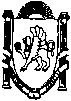 ___________________________________________________________________________________________________________________ПОСТАНОВЛЕНИЕот 27 апреля 2018 года                    №  259/18                                     с.МирноеО проведении публичных слушаний по Проекту планировки и проекта межевания территории земельных участков, расположенных по адресу: Республика Крым, Симферопольский район, на территории Мирновского сельского совета, кадастровые номера 90:12:090501:453, 90:12:090501:960, 90:12:090501:961, 90:12:090501:1383, 90:12:090501:1384                На основании заявления граждан Смирновой Т.А., Поярковой О.В., Аблаевой Э.М., Аблаева А.М., руководствуясь статьями 8, 41-46 Градостроительного кодекса Российской Федерации, главой 5 статьи 28 Федерального закона от 06.10.2003 №131-ФЗ «Об общих принципах организации местного самоуправления в Российской Федерации», Уставом Мирновского сельского поселения Симферопольского района Республики Крым, главой 8 статьи 92 Конституции Республики Крым и в целях соблюдения права человека на благоприятные условия жизнедеятельности, прав и законных интересов правообладателей земельных участков и объектов капитального строительства, администрация Мирновского сельского поселения, -ПОСТАНОВЛЯЕТ:              1. Назначить  публичные  слушания  по Проекту планировки и проекта межевания территории земельных участков, расположенных по адресу: Республика Крым, Симферопольский район, на территории Мирновского сельского совета, кадастровые номера 90:12:090501:453, 90:12:090501:960, 90:12:090501:961, 90:12:090501:1383, 90:12:090501:1384.              2. Публичные слушания провести 30 мая 2018 года в 13 часов 00 минут.                   3. Место проведения публичных слушаний – актовый зал № 6 администрации Мирновского сельского поселения Симферопольского района Республики Крым, по адресу: 297503, Республика Крым, Симферопольский район, с.Мирное, ул.Белова, 1.              4. Расходы, связанные с организацией и проведением публичных слушаний возложить на заявителя.              5. Заявителю обеспечить публикацию объявления о проведении публичных слушаний в газете «Сельский труженик».              6. Место размещения документов и материалов, подлежащих рассмотрению на публичных слушаниях: официальный сайт администрации Мирновского сельского поселения: mirnoe-crimea/ru.              7.  Предложить гражданам, проживающим на территории, определенной в пункте 1 настоящего постановления, применительно к которой осуществляется подготовка проекта  ее  планировки, правообладателям земельных участков и объектов капитального строительства, расположенных на указанной территории, лиц, законные интересы могут быть нарушены в связи с реализацией такого проекта в срок до 24 мая 2018 года направить в постоянную комиссию по проведению публичных слушаний  (297503, Республика Крым, Симферопольский район, с.Мирное, ул.Белова, 1) свои предложения и замечания по внесенному на публичные слушания проекту. 8. Утвердить прилагаемый состав комиссии по проведению публичных слушаний по «Проекту планировки и проекта межевания территории земельных участков, расположенных по адресу: Республика Крым, Симферопольский район, на территории Мирновского сельского совета, кадастровые номера 90:12:090501:453, 90:12:090501:960, 90:12:090501:961, 90:12:090501:1383, 90:12:090501:1384» по приему и учету предложений по нему (прилагается).  9. Комиссии:  - обеспечить выполнение организационных мероприятий по проведению публичных слушаний и подготовку заключения о результатах публичных слушаний;                 - разместить информацию о проведении публичных слушаний на официальном сайте администрации Мирновского сельского поселения: mirnoe-crimea/ru и на информационном стенде в здании администрации Мирновского сельского поселения;- подготовить протокол проведения публичных слушаний.10. Постановление вступает в силу со дня его подписания.11. Контроль за исполнением настоящего постановления оставляю за собой.Председатель Мирновского сельского совета –  глава администрацииМирновского сельского поселения		                        С.В. Ковалев Приложениек постановлению администрации Мирновского сельского поселения Симферопольского района Республики Крымот «27» апреля 2018г. № 259/18Состав комиссии по организации и проведении публичных слушаний на территории Мирновского сельского поселения Симферопольского района Республики КрымПредседатель Комиссии:Председатель Мирновского сельского совета – глава администрации Мирновского сельского поселения – Ковалев С.В.Секретарь Комиссии:Заведующий сектором по вопросам предоставления муниципальных услуг- Семилетова  Н.В.Члены комиссии:1. Заместитель главы администрации Мирновского сельского поселения по вопросам жизнеобеспечению населения- Шведов О.С.	2. Заместитель главы администрации  Мирновского сельского поселения по работе с населением- Семилетова Н.Л.3. Депутат Мирновского сельского совета- Халилов С.М.